31.03.2020   Ас-74Урок української мови. Тема: Пунктуаційний аналіз (тренувальні вправи).Інструкція до вивчення теми урокуОзнайомтеся з теоретичним матеріалом уроку.Запишіть основні положення до зошита.Виконайте практичне завдання.Виконайте тести для підготовки до ЗНОТеоретичний матеріал до урокуПунктуаційні помилки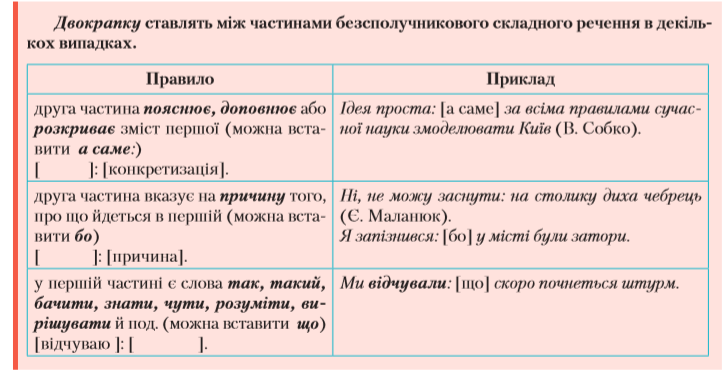 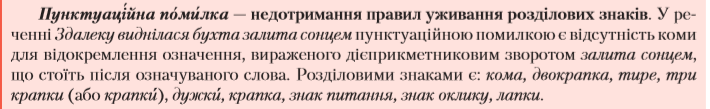 Практичне завдання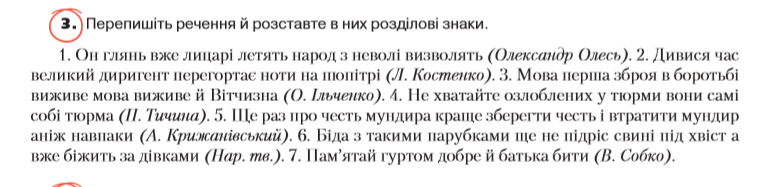 Тести для підготовки до ЗНО(на вибір одного із варіантів)1 варіант. Виконайте  он-лайн тести, перейшовши за посиланнямhttps://naurok.com.ua/test/start/335672 варіант. Виконайте тести.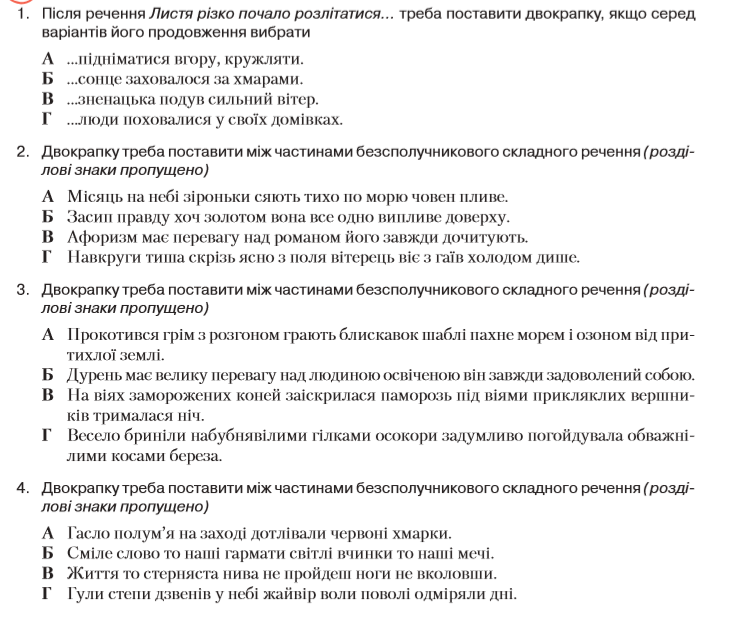 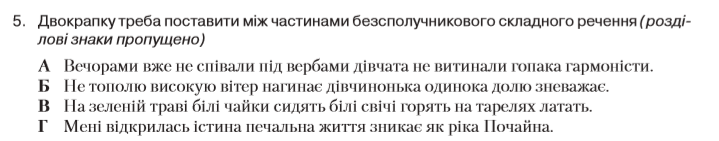 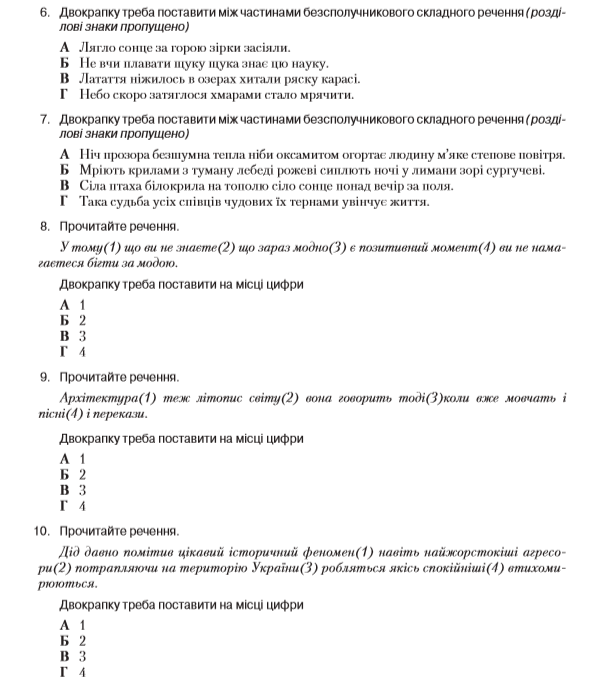 